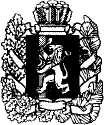 ГЛАВА МАНСКОГО РАЙОНА КРАСНОЯРСКОГО КРАЯПОСТАНОВЛЕНИЕ06.12.2016	с. Шалинское	№2О созыве  первой сессии Манского районного Совета депутатов шестого созыва	                Руководствуясь пунктом 1.2. статьи 35 Федерального закона №131-фз «Об общих принципах организации местного самоуправления в Российской Федерации», пунктом 4 статьи 16 Устава Манского района, пунктами 1,2 статьи 13 Регламента Манского районного Совета депутатов ПОСТАНОВЛЯЮ:	          1.Созвать первую сессию Манского районного Совета депутатов шестого созыва в 11-00 часов,  9 декабря 2016года в актовом зале администрации района, расположенном по адресу: с.Шалинское, ул.Ленина, 28а.           2. Опубликовать данное постановление в информационном бюллетене «Ведомости Манского района», в общественно-политической газете «Манская жизнь» и разместить на официальном сайте www. manaadm.ru. Глава района                                                                                   Н.Д.Козелепов		